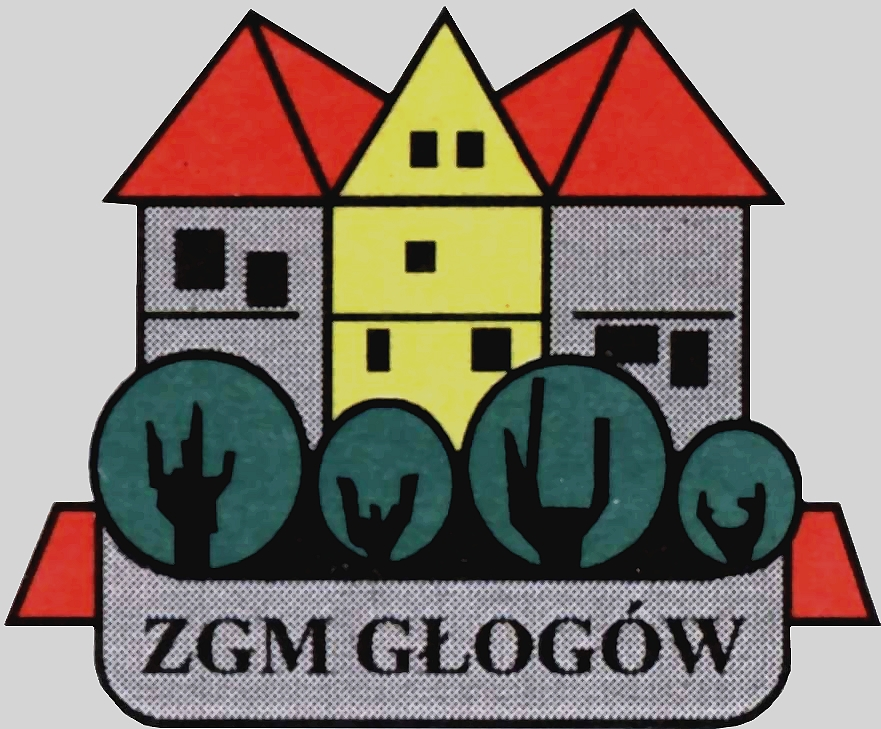 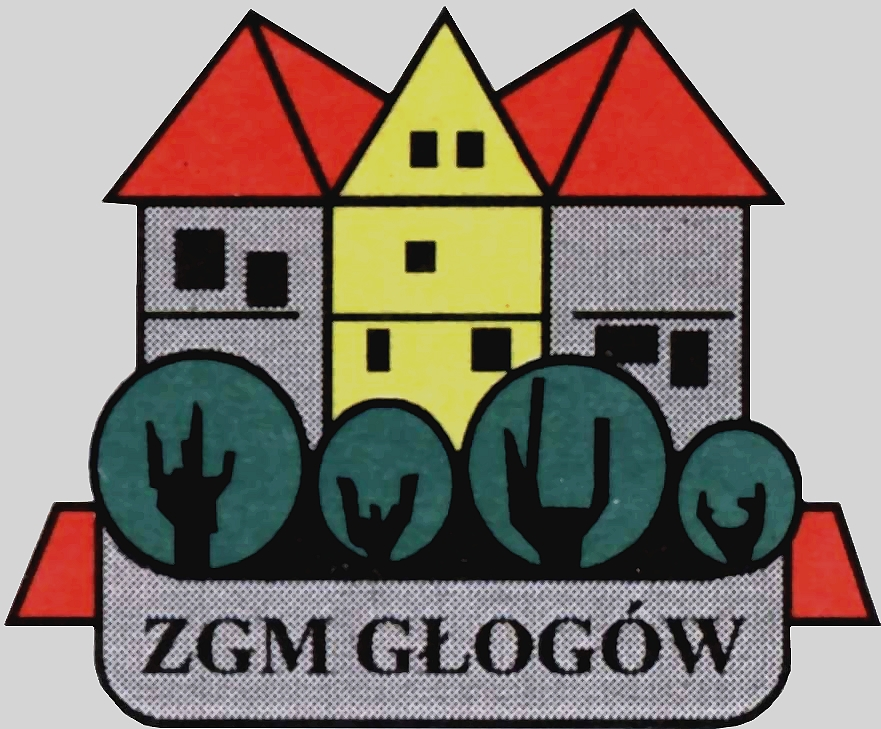 Głogów, dnia 19.08.2021 r.       OGŁOSZENIE O ZAMÓWIENIUZakład Gospodarki Mieszkaniowej przy ul. Poczdamskiej 1, 67-200 Głogów działając w imieniu Wspólnoty Mieszkaniowej przy Al. Wolności 21-21b w Głogowie ogłasza przetarg nieograniczony na:Remont klatek schodowych wraz z wymianą instalacji elektrycznej, WLZ                 i oświetleniem, rozprowadzeniem instalacji odgromowej oraz wymianą drzwi wejściowych (w obu klatkach) w budynku Wspólnoty Mieszkaniowej przy                   ul. Matejki 1-3 w GłogowieZamawiający: Wspólnota Mieszkaniowa nieruchomości przy ul. Matejki 1-3 w Głogowie, w imieniu której działa Zakład Gospodarki Mieszkaniowej w Głogowie.Tryb zamówienia: przetarg nieograniczony zgodnie z art. 701-4  Kodeksu Cywilnego.SWZ do pobrania bezpłatnie ze strony internetowej Zamawiającego www.zgm.glogow.pl Osobami upoważnionymi do kontaktów z oferentami są:W sprawach technicznych: Kierownik Działu Technicznego Zakładu Gospodarki Mieszkaniowej  w Głogowie,
p. Ryszard Sajko, tel. 76-853-11-304.2. W sprawach proceduralnych:Dział Techniczny ZGM w Głogowie (Przetargi)– Eliza Nowak, Sławomir Sadecki  -                                             tel. 76-853-11-31, fax. 76-853-11-01Przedmiot zamówienia5.1. Przedmiotem zamówienia jest wykonanie pełnego zakresu robót zgodnie z przedmiarami robót w sposób zgodny z powszechnie obowiązującymi warunkami technicznymi remontu:- klatki schodowej- wymiany wewnętrznej instalacji elektrycznej w częściach wspólnych - rozprowadzenia instalacji odgromowej, w nieruchomości przy ul. Matejki 1-3 w Głogowie.  5.2.	Pełny zakres realizacji przedmiotu zamówienia określają: projekt budowlany wraz z rysunkami (załącznik nr 9 do SWZ, załącznik nr 9a do SWZ), specyfikacja techniczna wykonania i odbioru robót (załącznik nr 10 do SWZ) oraz przedmiary robót (załącznik nr 11, 11a,11b i 11c do SWZ).INSTALATORSTWO ELEKTRYCZNE Roman Janowicz, ul. Rzemieślnicza 30, 64-115 Święciechowa.5.3. Do wykonania robót należy użyć materiałów posiadających wymagane atesty i certyfikaty, które będą wymagane przy odbiorze końcowym robót.Zamawiający dopuszcza składanie ofert częściowych.Termin realizacji zamówienia: do 90 dni od daty podpisania umowy.Zamawiający żąda wniesienia wadium w wysokości w wysokości:-  4.500,00 zł - dla części zamówienia dotyczącej remontu klatek schodowych, wymiany instalacji elektrycznej oraz rozprowadzenia instalacji odgromowejsłownie: cztery tysiące pięćset złotych 00/100.- 1.500,00 zł – dla części zamówienia dotyczącej drzwi wejściowychsłownie: jeden tysiąc pięćset złotych 00/100.Wadium w formach określonych w Rozdziale XII ust. 2 Specyfikacji Warunków Zamówienia należy złożyć w siedzibie Zamawiającego lub wnieść na konto bankowe firmy nie później niż do dnia składania ofert w osobnych kopertach opieczętowanych pieczątką firmową Wykonawcy (w przypadku przelewu pieniędzy na konto Zamawiającego należy złożyć dowód przelewu lub wpłaty wadium). 9. O udzielenie zamówienia mogą ubiegać się Wykonawcy, którzy:9.1. 	Nie podlegają wykluczeniu na podstawie przepisów określonych w Rozdziale XI, ust.3 Specyfikacji  Warunków Zamówienia.9.2. 	Wykonali w okresie 3 lat przed wszczęciem postępowania roboty instalacyjne /i/lub budowlane, a jeżeli okres prowadzenia działalności jest krótszy to w tym okresie, odpowiadające swym rodzajem robotom stanowiącym przedmiot zamówienia.	Zamawiający uzna warunek za spełniony, jeżeli Wykonawca wykaże wykonanie min. 2 robót ogólnobudowlanych w zakresie wykonania nowych obiektów lub remontów klatek schodowych, lokali mieszkalnych lub usługowych lub tym podobne prace w budynkach mieszkalnych wielorodzinnych lub usługowych.9.3. 	Dysponują osobami niezbędnymi do realizacji zamówienia będzie wykaz osób w ilości minimum 3, które będą wykonywać zamówienie lub będą uczestniczyć w wykonywaniu zamówienia, informacje na temat ich kwalifikacji zawodowych, doświadczenia i wykształcenia niezbędnych do wykonania zamówienia wraz z dokumentami potwierdzającymi, że minimum 1 osoba, którą dysponuje Wykonawca posiada uprawnienia do kierowania robotami budowlanymi w specjalności konstrukcyjno-budowlanej, zgodnie z  Rozporządzeniem Ministra Infrastruktury i Rozwoju z dn. 11.09.2014 r. w sprawie samodzielnych funkcji technicznych                  w budownictwie (Dz. U. 2014 poz. 1278 ze zm.) oraz posiada aktualne zaświadczenie                                   o przynależności do właściwej Izby Samorządu Zawodowego.Wykonawca wykaże, że dysponuje pracownikami do realizacji zamówienia w ilości powyżej określonej lub przedstawi pisemne zobowiązanie innych podmiotów o udostępnieniu swoich zasobów na okres realizacji przedmiotu zamówienia.9.4. 	Posiadają ubezpieczenie działalności od odpowiedzialności cywilnej w zakresie prowadzonej działalności gospodarczej w wysokości co najmniej 100 % oferowanej kwoty brutto.9.5. 	Udzielą minimum 3-letniej gwarancji i rękojmi na wykonane roboty i zastosowane materiały. Zamawiający wymaga, by niezależnie od gwarancji producenta, gwarancja na wykonane roboty oraz wszystkie zamontowane instalacje, materiały i urządzenia wynosiła minimum 3 lata, licząc od dnia protokolarnego, ostatecznego odbioru robót. Podane przez Wykonawców okresy udzielenia gwarancji nie mogą zawierać warunków wstępnych, np. uzależnienia od zobowiązania użytkownika do płatnych przeglądów dokonywanych przez autoryzowany serwis i temu podobne sformułowania.9.6. 	Wnieśli wadium w wysokości i formie określonej w Rozdziale XII SWZ.9.7.	Złożyli oświadczenie dotyczące przetwarzania danych osobowych wraz z oświadczeniami osób biorącymi udział w postępowaniu z ramienia Wykonawcy zgodnie z zał. nr 10 do SWZ.9.8.     Posiadają aktualny certyfikat jednego z systemów BSO (Bezspoinowy System Ociepleń).9.9.     Dokonali wizji lokalnej terenu budowy i jego otoczenia potwierdzonej stosownym dokumentem podpisanym przez Wykonawcę i upoważnioną osobę z ramienia Zamawiającego.	Termin wizji lokalnej winien być ustalony z 2-dniowym wyprzedzeniem10.  	Kryterium oceny ofert: 100% cena11.   Ofertę należy złożyć w następującym miejscu:Nazwa instytucji: Zakład Gospodarki Mieszkaniowej w GłogowieAdres: ul. Poczdamska l, 67-200 Głogów, pokój nr 201 - skrzynka podawcza przy wejściu do budynku ZGM w Głogowie przy ul. Poczdamskiej 1 w Głogowie.Termin składania ofert: do dnia 02.09.2021 r. do godziny 90012.  Otwarcie ofert nastąpi dnia 02.09.2021 r. o godz. 930 Sala Konferencyjna Zakładu Gospodarki       Mieszkaniowej przy ul. Poczdamskiej 1 w Głogowie – I piętro.Uwaga. W związku z epidemią koronawirusa w Polsce otwarcie ofert odbędzie się bez        udziału wykonawców. Protokół z otwarcia ofert w formie skanu będzie udostępniony drogą              e-mailową zainteresowanym wykonawcom biorącym udział w postępowaniu. Komisja dokona otwarcia ofert w kolejności ich wpływu, poda do wiadomości nazwę i adres Wykonawcy, informacje dotyczące ceny, terminu wykonania zamówienia, okresu gwarancji oraz warunków płatności zawartych w ofercie.13. 	Termin związania ofertą  – 60 dni.14. 	Zamawiający nie przewiduje zastosowania aukcji elektronicznej.15. 	Zamawiający nie przewiduje zwrotu kosztów udziału w postępowaniu.16. 	Zamawiający zastrzega sobie prawo do unieważnienia postępowania na każdym jego etapie - bez podawania przyczyny.17. 	Zamawiający przewiduje możliwość prowadzenia dalszych ustnych negocjacji z  wykonawcami, którzy   złożyli oferty w postępowaniu.Rozdzielnik:1. Tablica Ogłoszeń ADM „Śródmieście” przy Al. Wolności 40 a w Głogowie2. Tablica Ogłoszeń ZGM Głogów3. Strona internetowa Zamawiającego: www.zgm.glogow.pl4. E.N./ZT (Przetargi)  a/a